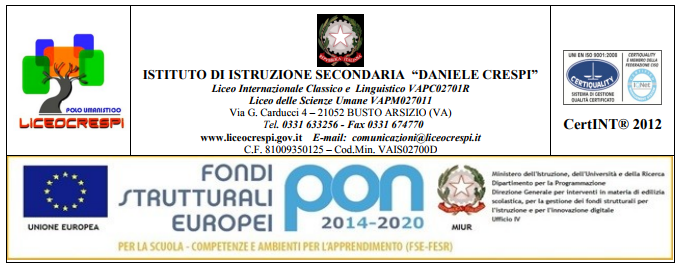 LICEO DELLE SCIENZE UMANE CLASSE 1ASU A.S. 2017/2018 PROGRAMMA DI GEOSTORIA                                                                       PROF.SSA A.M. GESINITESTO  Cotroneo I luoghi della Storia  vol 11. Dalla preistoria alla storiaIl Paleolitico, Mesolitico e Neolitico:  periodizzazioneAustralopiteco, homo habilis, homo ergaster, homo erectus e la scoperta del fuoco, homo di Neanderthal, Homo sapiens e lo sviluppo del linguaggio, l’arte rupestre, Il Neolitico; la rivoluzione agricola, la Mezzaluna Fertile, la nascita dell’artigianato, la nascita della metallurgia, la nascita del commercioI primi villaggi, la struttura sociale dei villaggiLa rivoluzione urbana: la nascita delle città, la struttura della città: il tempio, il palazzo, i magazzini.2. Le civiltà dei grandi fiumiL’Egitto, il Nilo, “un dono del Nilo”Una società piramidaleUn regno millenario: periodizzazione (antico, medio e nuovo regno e periodi intermedi)Amenofi IV e la riforma religiosaLa cultura egizia, gli scribi e il potere della scrittura, la Stele di RosettaLa Mesopotamia, i Sumeri,  i Persiani3. Le civiltà del MediterraneoLa civiltà cretese e il dominio sul mare: cultura ed economiaIl Palazzo dalla fase pre-palaziale al declinoLe ipotesi storiografiche sul declino della civiltà creteseI Micenei: un’aristocrazia guerrieraLa guerra di Troia tra storia e leggendaIl declino della civiltà miceneagli Ebrei, primo popolo monoteistai Fenici: economia, cultura, l’alfabeto4. Il medioevo ellenico e la società arcaicaLa società nel medioevo ellenico, le classi socialiL’età arcaica: la svolta nell’VIII secolo e la nascita della polisL’originalità della polis, la struttura, il diritto di cittadinanza, l’esercitoLa seconda (grande) colonizzazione dei secoli VIII-VI a.C.Cause e conseguenze della grande colonizzazioneLa Magna Grecia5. Sparta e AteneLe origini di Sparta e la conquista della Laconia e della MesseniaLa rigida società spartana: gli spartiati, i perieci, gli ilotiI limiti della cultura spartanaL’educazione del cittadino spartiateLe istituzioni a Sparta (diarchia, Gherusia, Efori, Apella)I primi conflitti ad Atene e la riforma di DraconeVerso la democrazia: Solone e PisistratoLa riforma di Solone e la timocraziaLa tirannide di Pisitrato e la sua lungimirante politica e culturale La tirannide di Ippia La fine della tirannide ad AteneRiforme e istituzioni di Clistene: la nascita della democraziaLa boulé, l’ecclesìa, l’eliéa, L’ostracismo 6. La Grecia nell’età classicaLe guerre persianeLa prima guerra persiana (490 a.C.)La Ionia nell’impero persianoDario I riorganizza l’impero, l’esercito sterminatoUno scontro di civiltàLa rivolta ionicaLa caduta di Mileto ed EretriaLa spedizione contro Atene, la battaglia di MaratonaLa seconda guerra persiana (480-479), i grandiosi preparativi di SerseTemistocle e la flotta, l’alleanza panellenicaLa battaglia delle Termopili, la battaglia di SalaminaIl significato politico della vittoria e le conseguenze delle guerre persianeLa simmachia (lega) peloponnesiaca e la lega delio-atticaL’ascesa di Pericle, la politica estera di Pericle, l’imperialismo atenieseLa politica interna di PericleLa cultura al servizio della politicaIl teatro come forma di educazione del cittadino7. La guerra del PeloponnesoLa prima fase: la guerra archidamica (431-421 a.C.)La morte di Pericle e i suoi successori (429 a.C.)La seconda fase della guerra: la spedizione in Sicilia (415-413 a.C.)La guerra mediterranea, lo scandalo delle erme, l’assedio di SiracusaLa terza fase: la guerra deceleica (413-404 a. C.)Sparta si prepara alla vittoria, la resistenza di Atene e la fine della democraziaIl ritorno di Alcibiade e la restaurazione della democraziaLe ultime battaglie (406-404 a.C.) la fine e le conseguenze della “guerra totale”la fine della potenza spartana (371 a.C.) e l’ascesa di Tebe.8. Alessandro Magno e la civiltà ellenisticaLa Macedonia tra V e IV secolo a.C.L’ascesa di Filippo e la conquista di AteneL’affermazione di Alessandro MagnoLe conquiste di Alessandro Magno ( Ionia, Anatolia, Egitto, impero persiano)La politica lungimirante e incompresa di Alessandro MagnoLa morte di Alessandro Magno e i regni ellenisticiCaratteri della civiltà ellenistica9. l’Italia e RomaUn mosaico di popoli nell’Italia PreromanaEtruschi: le ipotesi sulle origini.Etruschi: istituzioni,economia, culturaRoma: il mito delle origini e l’età monarchicaIl passaggio dalla monarchia alla repubblica: ipotesi storiograficheLe magistrature repubblicane: il cursus honorumBusto Arszio, 5 giugno 2018L’insegnante								  Gli alunni___________________						_____________________________								______________________________Lavoro estivo per tutti: - Leggere la trilogia Alexandros di Valerio Massimo Manfredi- Lavoro estivo per il consolidamento :Leggere la trilogia Alexandros di Valerio Massimo ManfrediStudiare i punti 8 e 9 del programma e ridurli informa schematica.Preparare la scheda libro di uno dei tre romanzi- Lavoro estivo per il debitoLeggere la trilogia Alexandros di Valerio Massimo ManfrediStudiare i punti 5,6,7,8,9 del programma in modo approfondito ridurre i punti 8, 9 in forma schematicapreparare la scheda libro di uno dei tre romanzi